Publicado en Valencia el 23/01/2017 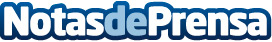 La era de la publicidad online: si no te anuncias online estas perdiendo clientesAsí como los medios de comunicación han evolucionado a través del tiempo, las formas de encontrar clientes y comprar también. Datos de contacto:Revista familyrevistafamily.comNota de prensa publicada en: https://www.notasdeprensa.es/la-era-de-la-publicidad-online-si-no-te Categorias: Marketing Emprendedores E-Commerce http://www.notasdeprensa.es